INDICAÇÃO Nº                  Assunto: Solicita a implantação de passarela na Rodovia Alkindar Monteiro Junqueira em frente a EMEB Sebastião de Camargo Pires.Senhor Presidente,CONSIDERANDO, que a diminuição de velocidade dos veículos (radar), não é suficiente para tempo hábil de travessia dos alunos que estudam na escola acima referenciada, bem como os moradores que necessitam ir até o PSF dessa localidade e, até mesmo os moradores.INDICO, ao Sr. Prefeito Municipal, nos termos do Regimento Interno desta Casa de Leis, que se digne Sua Excelência determinar ao setor competente da Administração que providencie para que seja executado o serviço de implantação de uma passarela no local apontado.                                      SALA DAS SESSÕES, 21 de março de 2018.SÉRGIO LUIS RODRIGUESVereador – PPS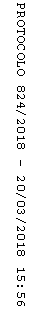 